CADASTRAR INFORMAÇÕES DE LIMITAÇÕES, PRINCIPAIS PROCEDIMENTOS DA AUDITORIA E CRITÉRIOS DE SELEÇÃO DA AMOSTRA NO TEAMAUDITA seguir serão apresentadas as instruções para cadastrar as referidas informações no TeamAuditCADASTRAR INFORMAÇÕES DE LIMITAÇÕES, PRINCIPAIS PROCEDIMENTOS DA AUDITORIA E CRITÉRIOS DE SELEÇÃO DA AMOSTRA	Acessar auditoria no TeamAuditClicar na aba lateral Execução (caso não consiga na aba Execução, clicar na aba lateral Revisão)Acessar o teste 90 - Informações do Relatório de AuditoriaCadastrar na aba Papel de Trabalho dos passos: 9010 – Limitações: registrar as informações de limitações no trabalho de auditoria e, em seguida, Salvar  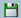 9020 – Principais Procedimentos de Auditoria: descrever os principais procedimentos adotados na auditoria e, em seguida, Salvar 9030 - Critério de Seleção da Amostra: as informações sobre amostras realizadas, caso haja necessidade, e, em seguida, Salvar Definir o status de cada passo como Não Aplicável e enviar para revisão.